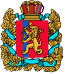 РОССИЙСКАЯ ФЕДЕРАЦИЯАБАЛАКОВСКИЙ СЕЛЬСКИЙ СОВЕТ ДЕПУТАТОВЕНИСЕЙСКОГО РАЙОНА КРАСНОЯРСКОГО КРАЯРЕШЕНИЕ03.03.2023г.                                        с. Абалаково                                    № 23-2-127рО внесении изменений и дополнений в решение Абалаковского сельского Совета депутатов от 23.12.2022 № 22-3-118р «О бюджете Абалаковского сельсовета на 2023 год и плановый период 2024-2025 годов»1. Внести в решение Абалаковского сельского Совета депутатов от 23.12.2022 № 22-3-118р «О бюджете Абалаковского сельсовета на 2023 год и плановый период 2024-2025 годов» (далее – решение) следующие изменения:1)	в статье 1:в пункте 1:в подпункте 1 цифры «20 791,0» заменить цифрами «70 027,4»;в подпункте 2 цифры «21 051,0» заменить цифрами «77 240,5»;в подпункте 3 цифры «260,0» заменить цифрами «7 213,1»;в подпункте 4 цифры «260,0» заменить цифрами «7 213,1»;в пункте 2:в подпункте 1 цифры «12 233,6» заменить цифрами «12 268,0», цифры «12 032,5» заменить цифрами «12 227,4»;в подпункте 2 цифры «12 233,6» заменить цифрами «12 268,0», цифры «12 032,5» заменить цифрами «12 227,4»;2)	в статье 10:в подпункте 2) цифру «27,0» заменить цифрой «22,9»; дополнить подпунктом 9) следующего содержания:«8) иные межбюджетные трансферты на осуществление части полномочий по вопросам реализации комплексных проектов по благоустройству территорий на 2023 год в сумме 48 287,0 тыс. рублей.»;3)	в пункте 1 статьи 12 цифры «1 211,9» заменить цифрами «1 458,8»;4)	приложения 1, 2, 3, 4, 5 к решению изложить в новой редакции согласно приложениям 1, 2, 3, 4, 5 к настоящему решению соответственно.2. Настоящее решение вступает в силу со дня, следующего за днем его официального опубликования (обнародования) в местном печатном издании «Вестник Абалаково» и подлежит размещению на официальном сайте администрации Абалаковского сельсовета http://abalakovo-adm.ru/.                                                                                                                         Приложение  1		к решению Абалаковского сельского Совета депутатов	                                                                                                                       от 03 марта 2023 № 23-2-127рПриложение  1		к решению Абалаковского сельского Совета депутатов	от 23 декабря 2022 № 22-3-118р	Источники внутреннего финансирования дефицита (профицита) бюджета Абалаковского сельсовета на 2023 год и плановый период 2024-2025 годовПриложение  2		к решению Абалаковского сельского Совета депутатов	                                                                                                                       от 03 марта 2023 № 23-2-127рПриложение  2		к решению Абалаковского сельского Совета депутатов	от 23 декабря 2022 № 22-3-118р	Доходы бюджета Абалаковского сельсовета на 2023 год и плановый период 2024-2025 годовПриложение  3		к решению Абалаковского сельского Совета депутатов	                                                                                                                       от 03 марта 2023 № 23-2-127рПриложение  3		к решению Абалаковского сельского Совета депутатов	от 23 декабря 2022 № 22-3-118р	Распределение бюджетных ассигнований бюджета Абалаковского сельсовета по разделам и подразделам бюджетной классификации расходов бюджетов Российской Федерации на 2023 год и плановый период 2024-2025 годов     Приложение  4		к решению Абалаковского сельского Совета депутатов	                                                                                                                       от 03 марта 2023 № 23-2-127рПриложение  4		к решению Абалаковского сельского Совета депутатов	от 23 декабря 2022 № 22-3-118р	Ведомственная структура расходов бюджета Абалаковского сельсовета на 2023 год и плановый период 2024-2025 годовПриложение  5		к решению Абалаковского сельского Совета депутатов	                                                                                                                       от 03 марта 2023 № 23-2-127рПриложение  5		к решению Абалаковского сельского Совета депутатов	от 23 декабря 2022 № 22-3-118р	Распределение бюджетных ассигнований по целевым статьям (муниципальным программам и непрограммным направлениям деятельности), группам и подгруппам видов расходов, разделам, подразделам классификации расходов бюджета Абалаковского сельсовета на 2023 год и плановый период 2024-2025 годовПредседатель Абалаковского сельского Совета депутатов_____________ И. Э. БеккерГлава Абалаковского сельсовета________________О. А. Шаталина(тыс.рублей)(тыс.рублей)№ п/пКод Наименование показателяСумма
на 2023 годСумма
на 2024 год Сумма
на 2025 год 123451031 01 05 00 00 00 0000 000Изменение остатков средств на счетах по учету средств бюджетов7 213,10,00,02031 01 05 00 00 00 0000 500Увеличение остатков средств бюджетов -70 027,4-12 268,0-12 227,43031 01 05 02 00 00 0000 500Увеличение прочих остатков средств бюджетов -70 027,4-12 268,0-12 227,44031 01 05 02 01 00 0000 510Увеличение прочих остатков денежных средств бюджетов -70 027,4-12 268,0-12 227,45031 01 05 02 01 10 0000 510Увеличение прочих остатков денежных средств бюджетов сельских поселений-70 027,4-12 268,0-12 227,46031 01 05 00 00 00 0000 600Уменьшение остатков средств бюджетов 77 240,512 268,012 227,47031 01 05 02 00 00 0000 600Уменьшение прочих остатков средств бюджетов 77 240,512 268,012 227,48031 01 05 02 01 00 0000 610Уменьшение прочих остатков денежных средств бюджетов77 240,512 268,012 227,49031 01 05 02 01 10 0000 610Уменьшение прочих остатков денежных средств бюджетов сельских поселений77 240,512 268,012 227,4ВсегоВсегоВсего7 213,10,00,0( тыс. рублей)( тыс. рублей)№ строкиКод классификации доходов бюджетаКод классификации доходов бюджетаКод классификации доходов бюджетаКод классификации доходов бюджетаКод классификации доходов бюджетаКод классификации доходов бюджетаКод классификации доходов бюджетаКод классификации доходов бюджетаНаименование кода классификации доходов бюджетаДоходы бюджета 2023 годаДоходы бюджета 2024 годаДоходы бюджета 2025 года№ строкикод главного администраторакод группыкод подгруппыкод статьикод подстатьикод элементакод группы подвидакод аналитической группы подвидаНаименование кода классификации доходов бюджетаДоходы бюджета 2023 годаДоходы бюджета 2024 годаДоходы бюджета 2025 года123456789101112100010000000000000000НАЛОГОВЫЕ И НЕНАЛОГОВЫЕ ДОХОДЫ4 613,34 683,94 757,2218210100000000000000НАЛОГИ НА ПРИБЫЛЬ, ДОХОДЫ466,1487,2509,3318210102000010000110Налог на доходы физических лиц466,1487,2509,3418210102010010000110Налог на доходы физических лиц с доходов, источником которых является налоговый агент, за исключением доходов, в отношении которых исчисление и уплата налога осуществляются в соответствии со статьями 227, 227.1 и 228 Налогового кодекса Российской Федерации466,1487,2509,3518210300000000000000НАЛОГИ НА ТОВАРЫ (РАБОТЫ, УСЛУГИ), РЕАЛИЗУЕМЫЕ НА ТЕРРИТОРИИ РОССИЙСКОЙ ФЕДЕРАЦИИ404,9428,4453,4618210302000010000110Акцизы по подакцизным товарам (продукции), производимым на территории Российской Федерации404,9428,4453,4718210302230010000110Доходы от уплаты акцизов на дизельное топливо, подлежащие распределению между бюджетами субъектов Российской Федерации и местными бюджетами с учетом установленных дифференцированных нормативов отчислений в местные бюджеты191,8204,4216,9818210302231010000110Доходы от уплаты акцизов на дизельное топливо, подлежащие распределению между бюджетами субъектов Российской Федерации и местными бюджетами с учетом установленных дифференцированных нормативов отчислений в местные бюджеты (по нормативам, установленным Федеральным законом о федеральном бюджете в целях формирования дорожных фондов субъектов Российской Федерации)191,8204,4216,9918210302240010000110Доходы от уплаты акцизов на моторные масла для дизельных и (или) карбюраторных (инжекторных) двигателей, подлежащие распределению между бюджетами субъектов Российской Федерации и местными бюджетами с учетом установленных дифференцированных нормативов отчислений в местные бюджеты1,31,41,41018210302241010000110Доходы от уплаты акцизов на моторные масла для дизельных и (или) карбюраторных (инжекторных) двигателей, подлежащие распределению между бюджетами субъектов Российской Федерации и местными бюджетами с учетом установленных дифференцированных нормативов отчислений в местные бюджеты (по нормативам, установленным Федеральным законом о федеральном бюджете в целях формирования дорожных фондов субъектов Российской Федерации)1,31,41,41118210302250010000110Доходы от уплаты акцизов на автомобильный бензин, подлежащие распределению между бюджетами субъектов Российской Федерации и местными бюджетами с учетом установленных дифференцированных нормативов отчислений в местные бюджеты237,1249,4261,81218210302251010000110Доходы от уплаты акцизов на автомобильный бензин, подлежащие распределению между бюджетами субъектов Российской Федерации и местными бюджетами с учетом установленных дифференцированных нормативов отчислений в местные бюджеты (по нормативам, установленным федеральным законом о федеральном бюджете в целях формирования дорожных фондов субъектов Российской Федерации)237,1249,4261,81318210302260010000110Доходы от уплаты акцизов на прямогонный бензин, подлежащие распределению между бюджетами субъектов Российской Федерации и местными бюджетами с учетом установленных дифференцированных нормативов отчислений в местные бюджеты-25,3-26,8-26,71418210302261010000110Доходы от уплаты акцизов на прямогонный бензин, подлежащие распределению между бюджетами субъектов Российской Федерации и местными бюджетами с учетом установленных дифференцированных нормативов отчислений в местные бюджеты (по нормативам, установленным федеральным законом о федеральном бюджете в целях формирования дорожных фондов субъектов Российской Федерации)-25,3-26,8-26,71518210500000000000000НАЛОГИ НА СОВОКУПНЫЙ ДОХОД338,5358,1378,11618210503000010000110Единый сельскохозяйственный налог338,5358,1378,11718210503010010000110Единый сельскохозяйственный налог338,5358,1378,11818210600000000000000НАЛОГИ НА ИМУЩЕСТВО3 348,63 354,53 360,41918210601000000000110Налог на имущество физических лиц105,0107,5110,02018210601030100000110Налог на имущество физических лиц, взимаемый по ставкам, применяемым к объектам налогообложения, расположенным в границах сельских поселений105,0107,5110,02118210606000000000110Земельный налог3 243,63 247,03 250,42218210606030000000110Земельный налог с организаций 2 943,62 946,02 948,42318210606033100000110Земельный налог с организаций, обладающих земельным участком, расположенным в границах сельских  поселений2 943,62 946,02 948,42418210606040000000110Земельный налог с физических лиц300,0301,0302,02518210606043100000110Земельный налог с физических, обладающих земельным участком, расположенным в границах сельских поселений300,0301,0302,02600010800000000000000ГОСУДАРСТВЕННАЯ ПОШЛИНА37,037,037,02700010804000010000110Государственная пошлина за совершение нотариальных действий (за исключением действий, совершаемых консульскими учреждениями Российской Федерации)37,037,037,02803110804020011000110Государственная пошлина за совершение нотариальных действий должностными лицами органов местного самоуправления, уполномоченными в соответствии с законодательными актами Российской Федерации на совершение нотариальных действий37,037,037,02900011300000000000000ДОХОДЫ ОТ ОКАЗАНИЯ ПЛАТНЫХ УСЛУГ (РАБОТ) И КОМПЕНСАЦИИ ЗАТРАТ ГОСУДАРСТВА8,28,79,03000011302990000000130Прочие доходы от компенсации затрат государства8,28,79,03103111302995100000130Прочие доходы от компенсации затрат бюджетов сельских поселений8,28,79,03200011600000000000000ШТРАФЫ, САНКЦИИ, ВОЗМЕЩЕНИЕ УЩЕРБА10,010,010,03300011602000020000140Административные штрафы, установленные законами субъектов Российской Федерации об административных правонарушениях10,010,010,03403111602020020000140Административные штрафы, установленные законами субъектов Российской Федерации об административных правонарушениях, за нарушение муниципальных правовых актов10,010,010,03500020000000000000000БЕЗВОЗМЕЗДНЫЕ ПОСТУПЛЕНИЯ65 414,17 584,17 470,23600020200000000000000БЕЗВОЗМЕЗДНЫЕ ПОСТУПЛЕНИЯ ОТ ДРУГИХ БЮДЖЕТОВ БЮДЖЕТНОЙ СИСТЕМЫ РОССИЙСКОЙ ФЕДЕРАЦИИ65 409,17 071,16 751,53700020210000000000150Дотации бюджетам бюджетной системы Российской Федерации2 961,32 369,12 369,13800020215001000000150Дотации на выравнивание бюджетной обеспеченности2 961,32 369,12 369,13903120215001100000150Дотации бюджетам сельских поселений на выравнивание бюджетной обеспеченности из бюджета субъекта Российской Федерации2 961,32 369,12 369,14000020220000000000150Субсидии бюджетам бюджетной системы Российской Федерации (межбюджетные субсидии)57 711,50,00,04103120220302000000150Субсидии бюджетам муниципальных образований на обеспечение мероприятий по переселению граждан из аварийного жилищного фонда, в том числе переселению граждан из аварийного жилищного фонда с учетом необходимости развития малоэтажного жилищного строительства, за счет средств бюджетов8 711,50,00,04203120220302100000150Субсидии бюджетам сельских поселений на обеспечение мероприятий по переселению граждан из аварийного жилищного фонда, в том числе переселению граждан из аварийного жилищного фонда с учетом необходимости развития малоэтажного жилищного строительства, за счет средств бюджетов8 711,50,00,04300020229999000000150Прочие субсидии49 000,00,00,04403120229999100000150Прочие субсидии бюджетам сельских поселений49 000,00,00,04503120229999107742150Прочие субсидии бюджетам сельских  поселений (на реализацию комплексных проектов по благоустройству территорий)49 000,00,00,04600020230000000000150Субвенции бюджетам бюджетной системы Российской Федерации190,8201,5208,54700020230024000000150Субвенции местным бюджетам на выполнение передаваемых полномочий субъектов Российской Федерации10,410,410,44803120230024100000150Субвенции бюджетам сельских поселений на выполнение передаваемых полномочий субъектов Российской Федерации10,410,410,44900020235118000000150Субвенции бюджетам на осуществление первичного воинского учета органами местного самоуправления поселений, муниципальных и городских округов180,4191,1198,15003120235118100000150Субвенции бюджетам сельских поселений на осуществление первичного воинского учета органами местного самоуправления поселений, муниципальных и городских округов180,4191,1198,15100020240000000000150Иные межбюджетные трансферты4 545,54 500,54 173,95200020240014000000150Межбюджетные трансферты, передаваемые бюджетам муниципальных образований на осуществление части полномочий по решению вопросов местного значения в соответствии с заключенными соглашениями1,41,41,45303120240014100000150Межбюджетные трансферты, передаваемые бюджетам сельских поселений из бюджетов муниципальных районов на осуществление части полномочий по решению вопросов местного значения в соответствии с заключенными соглашениями1,41,41,45400020249999000000150Прочие межбюджетные трансферты, передаваемые бюджетам4 544,14 499,14 172,55503120249999100000150Прочие межбюджетные трансферты, передаваемые бюджетам сельских поселений4 544,14 499,14 172,55600020400000000000000БЕЗВОЗМЕЗДНЫЕ ПОСТУПЛЕНИЯ ОТ НЕГОСУДАРСТВЕННЫХ ОРГАНИЗАЦИЙ5,00,00,05703120400000100000150Безвозмездные поступления  от негосударственных организаций в бюджеты сельских  поселений5,00,00,05803120405099100000150Прочие безвозмездные поступления от негосударственных организаций в бюджеты сельских  поселений5,00,00,05900020700000000000000ПРОЧИЕ БЕЗВОЗМЕЗДНЫЕ ПОСТУПЛЕНИЯ0,0513,0718,76003120705000100000150Прочие безвозмездные поступления в бюджеты сельских поселений0,0513,0718,76103120705030100000150Прочие безвозмездные поступления в бюджеты сельских поселений0,0513,0718,762ВСЕГОВСЕГОВСЕГОВСЕГОВСЕГОВСЕГОВСЕГОВСЕГОВСЕГО70 027,412 268,012 227,4(тыс.руб.)№ строкиНаименования главных распорядителей, получателей бюджетных средств и наименования показателей бюджетной классификацииРаздел,подразделСумма на 2023 годСумма на 2024 год Сумма на 2025 год 123451ОБЩЕГОСУДАРСТВЕННЫЕ ВОПРОСЫ01006 720,46 111,46 085,42Функционирование высшего должностного лица субъекта Российской Федерации и муниципального образования01021 198,61 198,61 198,63Функционирование Правительства Российской Федерации, высших исполнительных органов государственной власти субъектов Российской Федерации, местных администраций01044 203,44 315,44 289,44Резервные фонды01111,01,01,05Другие общегосударственные вопросы01131 317,4596,4596,46НАЦИОНАЛЬНАЯ ОБОРОНА0200180,4191,1198,17Мобилизационная и вневойсковая подготовка0203180,4191,1198,18НАЦИОНАЛЬНАЯ БЕЗОПАСНОСТЬ И ПРАВООХРАНИТЕЛЬНАЯ ДЕЯТЕЛЬНОСТЬ0300323,8206,9226,39Защита населения и территории от чрезвычайных ситуаций природного и техногенного характера, пожарная безопасность 0310323,8206,9226,310НАЦИОНАЛЬНАЯ ЭКОНОМИКА04001 498,81 137,41 166,411Дорожное хозяйство (дорожные фонды)04091 458,81 137,41 166,412Другие вопросы в области национальной экономики041240,00,00,013ЖИЛИЩНО-КОММУНАЛЬНОЕ ХОЗЯЙСТВО050065 002,5626,4626,414Жилищное хозяйство050114 889,98,18,115Благоустройство050350 112,6618,3618,316ОХРАНА ОКРУЖАЮЩЕЙ СРЕДЫ0600250,0500,0150,017Другие вопросы в области охраны окружающей среды0605250,0500,0150,018КУЛЬТУРА, КИНЕМАТОГРАФИЯ08003 136,93 136,93 136,919Культура08013 136,93 136,93 136,920ЗДРАВООХРАНЕНИЕ09009,80,00,021Другие вопросы в области здравоохранения09099,80,00,022СОЦИАЛЬНАЯ ПОЛИТИКА1000117,967,967,923Пенсионное обеспечение100167,967,967,924Социальное обеспечение населения100350,00,00,025Условно утвержденные расходы290,0570,026Итого77 240,512 268,012 227,4(тыс.рублей)(тыс.рублей)№ строкиНаименования главных распорядителей, получателей бюджетных средств и наименования показателей бюджетной классификацииКод  главного распорядителя (распорядителя, получателя)Раздел,
подразделЦелевая статьяВид 
расходовСумма 
на 2023 годСумма 
на 2024 год Сумма 
на 2025 год 123456781Администрация Абалаковского сельсовета Енисейского района Красноярского края03177 240,511 978,011 657,42ОБЩЕГОСУДАРСТВЕННЫЕ ВОПРОСЫ03101006 720,46 111,46 085,43Функционирование высшего должностного лица субъекта Российской Федерации и муниципального образования03101021 198,61 198,61 198,64Высшее должностное лицо муниципального образования031010271000000001 198,61 198,61 198,65Глава муниципального образования031010271100000001 198,61 198,61 198,66Руководство и управление в сфере установленных функций органов местного самоуправления031010271100800201 198,61 198,61 198,67Расходы на выплаты персоналу в целях обеспечения выполнения функций государственными (муниципальными) органами, казенными учреждениями, органами управления государственными внебюджетными фондами031010271100800201001 198,61 198,61 198,68Расходы на выплаты персоналу государственных (муниципальных) органов031010271100800201201 198,61 198,61 198,69Функционирование Правительства Российской Федерации, высших исполнительных органов государственной власти субъектов Российской Федерации, местных администраций03101044 203,44 315,44 289,410Обеспечение деятельности исполнительно-распорядительных органов местного самоуправления031010478000000004 203,44 315,44 289,411Обеспечение деятельности аппарата испольнительно-распорядительных органов местного самоуправления031010478200000004 203,44 315,44 289,412Региональные выплаты и выплаты, обеспечивающие уровень заработной платы работников бюджетной сферы не ниже размера минимальной заработной платы (минимального размера оплаты труда)0310104782001021020,30,00,013Расходы на выплаты персоналу в целях обеспечения выполнения функций государственными (муниципальными) органами, казенными учреждениями, органами управления государственными внебюджетными фондами0310104782001021010020,30,00,014Расходы на выплаты персоналу государственных (муниципальных) органов0310104782001021012020,30,00,015Руководство и управление в сфере установленных функций органов местного самоуправления031010478200800204 181,74 314,04 288,016Расходы на выплаты персоналу в целях обеспечения выполнения функций государственными (муниципальными) органами, казенными учреждениями, органами управления государственными внебюджетными фондами031010478200800201003 702,33 829,73 829,717Расходы на выплаты персоналу государственных (муниципальных) органов031010478200800201203 702,33 829,73 829,718Закупка товаров, работ и услуг для обеспечения государственных (муниципальных) нужд03101047820080020200478,4483,3457,319Иные закупки товаров, работ и услуг для обеспечения государственных (муниципальных) нужд03101047820080020240478,4483,3457,320Иные бюджетные ассигнования031010478200800208001,01,01,021Уплата налогов, сборов и иных платежей031010478200800208501,01,01,022Осуществление части полномочий в области дорожной деятельности031010478200800711,41,41,423Расходы на выплаты персоналу в целях обеспечения выполнения функций государственными (муниципальными) органами, казенными учреждениями, органами управления государственными внебюджетными фондами031010478200800711001,41,41,424Расходы на выплаты персоналу государственных (муниципальных) органов031010478200800711201,41,41,425Резервные фонды03101111,01,01,026Непрограммные расходы031011199000000001,01,01,027Непрограммные расходы исполнительно-распорядительных органов местного самоуправления031011199100000001,01,01,028Резервные фонды местных администраций031011199100807001,01,01,029Иные бюджетные ассигнования031011199100807008001,01,01,030Резервные средства031011199100807008701,01,01,031Другие общегосударственные вопросы03101131 317,4596,4596,432Муниципальная программа «Улучшение качества жизни населения на территории Абалаковского сельсовета» 0310113020000000010,410,410,433Отдельное мероприятие «Выполнение отдельных государственных полномочий»0310113020010000010,410,410,434Выполнение государственных полномочий по созданию и обеспечению деятельности административных комиссий (в соответствии с Законом края от 23 апреля 2009 года № 8-3170)0310113020017514010,410,410,435Закупка товаров, работ и услуг для обеспечения государственных (муниципальных) нужд0310113020017514020010,410,410,436Иные закупки товаров, работ и услуг для обеспечения государственных (муниципальных) нужд0310113020017514024010,410,410,437Непрограммные расходы031011399000000001 307,0586,0586,038Непрограммные расходы исполнительно-распорядительных органов местного самоуправления031011399100000001 307,0586,0586,039Осуществление части полномочий по благоустройству, в том числе комплексному благоустройству территории общего пользования поселения031011399100800857,50,00,040Межбюджетные трансферты031011399100800855007,50,00,041Иные межбюджетные трансферты031011399100800855407,50,00,042Осуществление части полномочий по контролю за исполнением бюджета03101139910080087119,96,06,043Межбюджетные трансферты03101139910080087500119,96,06,044Иные межбюджетные трансферты03101139910080087540119,96,06,045Осуществление части полномочий по формированию и размещению информации на едином портале бюджетной системы Российской Федерации0310113991008008827,227,227,246Межбюджетные трансферты0310113991008008850027,227,227,247Иные межбюджетные трансферты0310113991008008854027,227,227,248Осуществление части полномочий в области жилищных правоотношений0310113991008009322,922,922,949Межбюджетные трансферты0310113991008009350022,922,922,950Иные межбюджетные трансферты0310113991008009354022,922,922,951Осуществление части полномочий по проведению проверки теплоснабжающих и теплосетевых организаций031011399100800956,86,86,852Межбюджетные трансферты031011399100800955006,86,86,853Иные межбюджетные трансферты031011399100800955406,86,86,854Осуществление части полномочий по формированию бюджета и исполнению бюджета при кассовом обслуживании исполнения бюджета03101139910080098510,4510,4510,455Межбюджетные трансферты03101139910080098500510,4510,4510,456Иные межбюджетные трансферты03101139910080098540510,4510,4510,457Осуществление части полномочий по осуществлению внешнего муниципального финансового контроля0310113991008009911,211,211,258Межбюджетные трансферты0310113991008009950011,211,211,259Иные межбюджетные трансферты0310113991008009954011,211,211,260Выполнение других обязательств муниципального образования03101139910080920601,11,51,561Закупка товаров, работ и услуг для обеспечения государственных (муниципальных) нужд03101139910080920200599,60,00,062Иные закупки товаров, работ и услуг для обеспечения государственных (муниципальных) нужд03101139910080920240599,60,00,063Иные бюджетные ассигнования031011399100809208001,51,51,564Уплата налогов, сборов и иных платежей031011399100809208501,51,51,565НАЦИОНАЛЬНАЯ ОБОРОНА0310200180,4191,1198,166Мобилизационная и вневойсковая подготовка0310203180,4191,1198,167Муниципальная программа «Улучшение качества жизни населения на территории Абалаковского сельсовета» 03102030200000000180,4191,1198,168Отдельное мероприятие «Выполнение отдельных государственных полномочий»03102030200100000180,4191,1198,169Осуществление первичного воинского учета органами местного самоуправления поселений, муниципальных и городских округов03102030200151180180,4191,1198,170Расходы на выплаты персоналу в целях обеспечения выполнения функций государственными (муниципальными) органами, казенными учреждениями, органами управления государственными внебюджетными фондами03102030200151180100178,4189,1196,171Расходы на выплаты персоналу государственных (муниципальных) органов03102030200151180120178,4189,1196,172Закупка товаров, работ и услуг для обеспечения государственных (муниципальных) нужд031020302001511802002,02,02,073Иные закупки товаров, работ и услуг для обеспечения государственных (муниципальных) нужд031020302001511802402,02,02,074НАЦИОНАЛЬНАЯ БЕЗОПАСНОСТЬ И ПРАВООХРАНИТЕЛЬНАЯ ДЕЯТЕЛЬНОСТЬ0310300323,8206,9226,375Защита населения и территории от чрезвычайных ситуаций природного и техногенного характера, пожарная безопасность 0310310323,8206,9226,376Муниципальная программа «Улучшение качества жизни населения на территории Абалаковского сельсовета» 03103100200000000323,8206,9226,377Отдельное мероприятие «Повышение уровня комфортности пребывания и качества жизни населения на территории Абалаковского сельсовета» 03103100200200000323,8206,9226,378Участие в профилактике терроризма и экстремизма, а также в минимизации и (или) ликвидации последствий проявлений терроризма и экстремизма в границах поселения031031002002821901,01,01,079Закупка товаров, работ и услуг для обеспечения государственных (муниципальных) нужд031031002002821902001,01,01,080Иные закупки товаров, работ и услуг для обеспечения государственных (муниципальных) нужд031031002002821902401,01,01,081Реализация комплекса первичных мер пожарной безопасности в границах населенных пунктов муниципального образования0310310020028722015,015,015,082Закупка товаров, работ и услуг для обеспечения государственных (муниципальных) нужд0310310020028722020015,015,015,083Иные закупки товаров, работ и услуг для обеспечения государственных (муниципальных) нужд0310310020028722024015,015,015,084Обеспечение первичных мер пожарной безопасности031031002002S4120307,8190,9210,385Закупка товаров, работ и услуг для обеспечения государственных (муниципальных) нужд031031002002S4120200307,8190,9210,386Иные закупки товаров, работ и услуг для обеспечения государственных (муниципальных) нужд031031002002S4120240307,8190,9210,387НАЦИОНАЛЬНАЯ ЭКОНОМИКА03104001 498,81 137,41 166,488Дорожное хозяйство (дорожные фонды)03104091 458,81 137,41 166,489Муниципальная программа «Развитие территории Абалаковского сельсовета» 031040901000000001 458,81 137,41 166,490Отдельное мероприятие «Дорожная деятельность в отношении автомобильных дорог местного значения и обеспечение безопасности дорожного движения на них в границах населенных пунктов Абалаковского сельсовета» 031040901002000001 458,81 137,41 166,491Содержание автомобильных дорог общего пользования местного значения за счёт средств дорожного фонда03104090100285080195,0195,0195,092Закупка товаров, работ и услуг для обеспечения государственных (муниципальных) нужд03104090100285080200195,0195,0195,093Иные закупки товаров, работ и услуг для обеспечения государственных (муниципальных) нужд03104090100285080240195,0195,0195,094Содержание автомобильных дорог общего пользования местного значения за счёт средств дорожного фонда03104090100285081600,0500,0500,095Закупка товаров, работ и услуг для обеспечения государственных (муниципальных) нужд03104090100285081200600,0500,0500,096Иные закупки товаров, работ и услуг для обеспечения государственных (муниципальных) нужд03104090100285081240600,0500,0500,097Дорожная деятельность в отношении автомобильных дорог местного значения в границах населенных пунктов поселения и обеспечение безопасности дорожного движения на них за счёт средств муниципального дорожного фонда03104090100285090651,8428,4453,498Закупка товаров, работ и услуг для обеспечения государственных (муниципальных) нужд03104090100285090200651,8428,4453,499Иные закупки товаров, работ и услуг для обеспечения государственных (муниципальных) нужд03104090100285090240651,8428,4453,4100Развитие, модернизация, капитальный ремонт, ремонт и содержание автомобильных дорог за счёт средств муниципального дорожного фонда0310409010028509112,014,018,0101Закупка товаров, работ и услуг для обеспечения государственных (муниципальных) нужд0310409010028509120012,014,018,0102Иные закупки товаров, работ и услуг для обеспечения государственных (муниципальных) нужд0310409010028509124012,014,018,0103Другие вопросы в области национальной экономики031041240,00,00,0104Муниципальная программа «Развитие территории Абалаковского сельсовета» 0310412010000000040,00,00,0105Отдельное мероприятие «Организация благоустройства в границах населённых пунктов Абалаковского сельсовета» 0310412010010000040,00,00,0106Мероприятия по землеустройству и землепользованию0310412010018340040,00,00,0107Закупка товаров, работ и услуг для обеспечения государственных (муниципальных) нужд0310412010018340020040,00,00,0108Иные закупки товаров, работ и услуг для обеспечения государственных (муниципальных) нужд0310412010018340024040,00,00,0109ЖИЛИЩНО-КОММУНАЛЬНОЕ ХОЗЯЙСТВО031050065 002,5626,4626,4110Жилищное хозяйство031050114 889,98,18,1111Муниципальная программа «Улучшение качества жизни населения на территории Абалаковского сельсовета» 0320501020000000014 889,98,18,1112Отдельное мероприятие «Повышение уровня комфортности пребывания и качества жизни населения на территории Абалаковского сельсовета» 031050102002000008,18,18,1113Оплата взносов на капитальный ремонт общего имущества в многоквартирных домах в части муниципальной собственности в общем имуществе в многоквартирном доме031050102002810308,18,18,1114Закупка товаров, работ и услуг для обеспечения государственных (муниципальных) нужд031050102002810302008,18,18,1115Иные закупки товаров, работ и услуг для обеспечения государственных (муниципальных) нужд031050102002810302408,18,18,1116Подпрограмма «Переселение граждан из аварийного жилищного фонда»0310501023000000014 881,80,00,0117Оплата разницы между стоимостью строительства многоквартирного дома, определенной разработанной проектно-сметной документацией, стоимостью жилых помещений при приобретении у застройщиков, сформированной заказчиком, и стоимостью общей площади жилых помещений, рассчитанной по предельной стоимости квадратного метра031050102300S60306 170,30,00,0118Иные бюджетные ассигнования031050102300S60308006 170,30,00,0119Уплата налогов, сборов и иных платежей031050102300S60308506 170,30,00,0120Обеспечение мероприятий по переселению граждан из аварийного жилищного фонда0310501023F3674848 711,50,00,0121Иные бюджетные ассигнования0310501023F3674848008 711,50,00,0122Уплата налогов, сборов и иных платежей0310501023F3674848508 711,50,00,0123Благоустройство031050350 112,6618,3618,3124Муниципальная программа «Развитие территории Абалаковского сельсовета» 0310503010000000050 112,6618,3618,3125Отдельное мероприятие «Организация благоустройства в границах населённых пунктов Абалаковского сельсовета» 0310503010010000050 112,6618,3618,3126Расходы за счет средств от безвозмездных поступлений и добровольных пожертвований031050301001811009,50,00,0127Закупка товаров, работ и услуг для обеспечения государственных (муниципальных) нужд031050301001811002009,50,00,0128Иные закупки товаров, работ и услуг для обеспечения государственных (муниципальных) нужд031050301001811002409,50,00,0129Исполнение предписаний контрольно-надзорных органов в части принятия мер по уничтожению дикорастущей конопли031050301001845109,99,99,9130Закупка товаров, работ и услуг для обеспечения государственных (муниципальных) нужд031050301001845102009,99,99,9131Иные закупки товаров, работ и услуг для обеспечения государственных (муниципальных) нужд031050301001845102409,99,99,9132Организация освещения территории муниципального образования03105030100186010471,7578,4578,4133Закупка товаров, работ и услуг для обеспечения государственных (муниципальных) нужд03105030100186010200471,7578,4578,4134Иные закупки товаров, работ и услуг для обеспечения государственных (муниципальных) нужд03105030100186010240471,7578,4578,4135Организация ритуальных услуг и содержание мест захоронения0310503010018604010,010,010,0136Закупка товаров, работ и услуг для обеспечения государственных (муниципальных) нужд0310503010018604020010,010,010,0137Иные закупки товаров, работ и услуг для обеспечения государственных (муниципальных) нужд0310503010018604024010,010,010,0138Организация прочего благоустройства территории поселения в соответствии с утверждёнными правилами благоустройства территории поселения031050301001860500,020,020,0139Закупка товаров, работ и услуг для обеспечения государственных (муниципальных) нужд031050301001860502000,020,020,0140Иные закупки товаров, работ и услуг для обеспечения государственных (муниципальных) нужд031050301001860502400,020,020,0141Подготовка рабочей документации и разработка проектно-сметной документации (включая эспертизы)03105030100188780106,50,00,0142Закупка товаров, работ и услуг для обеспечения государственных (муниципальных) нужд03105030100188780200106,50,00,0143Иные закупки товаров, работ и услуг для обеспечения государственных (муниципальных) нужд03105030100188780240106,50,00,0144Реализация комплексных проектов по благоустройству территорий031050301001S742049 505,00,00,0145Межбюджетные трансферты031050301001S742050048 287,00,00,0146Иные межбюджетные трансферты031050301001S742054048 287,00,00,0147Иные бюджетные ассигнования031050301001S74208001 218,00,00,0148Резервные средства031050301001S74208701 218,00,00,0149ОХРАНА ОКРУЖАЮЩЕЙ СРЕДЫ0310600250,0500,0150,0150Другие вопросы в области охраны окружающей среды0310605250,0500,0150,0151Муниципальная программа «Развитие территории Абалаковского сельсовета» 03106050100000000250,0500,0150,0152Отдельное мероприятие «Организация благоустройства в границах населённых пунктов Абалаковского сельсовета» 03106050100100000250,0500,0150,0153Ликвидация последствий и предотвращение захламления земель на территории муниципальных образований Енисейского района03106050100188150250,0500,0150,0154Закупка товаров, работ и услуг для обеспечения государственных (муниципальных) нужд03106050100188150200250,0500,0150,0155Иные закупки товаров, работ и услуг для обеспечения государственных (муниципальных) нужд03106050100188150240250,0500,0150,0156КУЛЬТУРА, КИНЕМАТОГРАФИЯ03108003 136,93 136,93 136,9157Культура03108013 136,93 136,93 136,9158Непрограммные расходы031080199000000003 136,93 136,93 136,9159Непрограммные расходы исполнительно-распорядительных органов местного самоуправления031080199100000003 136,93 136,93 136,9160Осуществление полномочий по созданию условий для организации досуга и обеспечению жителей поселения услугами организаций культуры031080199100800973 136,93 136,93 136,9161Межбюджетные трансферты031080199100800975003 136,93 136,93 136,9162Иные межбюджетные трансферты031080199100800975403 136,93 136,93 136,9163ЗДРАВООХРАНЕНИЕ03109009,80,00,0164Другие вопросы в области здравоохранения03109099,80,00,0165Муниципальная программа «Улучшение качества жизни населения на территории Абалаковского сельсовета» 031090902000000009,80,00,0166Отдельное мероприятие «Повышение уровня комфортности пребывания и качества жизни населения на территории Абалаковского сельсовета» 031090902002000009,80,00,0167Реализация мероприятий по неспецифической профилактике инфекций, передающихся иксодовыми клещами, путем организации и проведения акарицидных обработок наиболее посещаемых населением участков территории природных очагов клещевых инфекций031090902002755509,80,00,0168Закупка товаров, работ и услуг для обеспечения государственных (муниципальных) нужд031090902002755502009,80,00,0169Иные закупки товаров, работ и услуг для обеспечения государственных (муниципальных) нужд031090902002755502409,80,00,0170СОЦИАЛЬНАЯ ПОЛИТИКА0311000117,967,967,9171Пенсионное обеспечение031100167,967,967,9172Муниципальная программа «Улучшение качества жизни населения на территории Абалаковского сельсовета» 0311001020000000067,967,967,9173Отдельное мероприятие «Повышение уровня комфортности пребывания и качества жизни населения на территории Абалаковского сельсовета» 0311001020020000067,967,967,9174Дополнительные гарантии муниципальным служащим в виде ежемесячных доплат к трудовой пенсии, пенсии за выслугу лет0311001020028491067,967,967,9175Социальное обеспечение и иные выплаты населению0311001020028491030067,967,967,9176Публичные нормативные социальные выплаты гражданам0311001020028491031067,967,967,9177Социальное обеспечение населения031100350,00,00,0178Непрограммные расходы0311003990000000050,00,00,0179Непрограммные расходы исполнительно-распорядительных органов местного самоуправления0311003991000000050,00,00,0180Резервные фонды местных администраций0311003991008070050,00,00,0181Социальное обеспечение и иные выплаты населению0311003991008070030050,00,00,0182Социальные выплаты гражданам, кроме публичных нормативных социальных выплат0311003991008070032050,00,00,0183Условно утвержденные расходы0310,0290,0570,0184 ВСЕГО РАСХОДОВ77 240,512 268,012 227,4(тыс.рублей)(тыс.рублей)№ строкиНаименования главных распорядителей, получателей бюджетных средств и наименования показателей бюджетной классификацииЦелевая статьяВид 
расходовРаздел,
подразделСумма 
на 2023 годСумма 
на 2024 год Сумма 
на 2025 год 12345671Муниципальная программа «Развитие территории Абалаковского сельсовета» 010000000051 861,42 255,71 934,72Отдельное мероприятие «Организация благоустройства в границах населённых пунктов Абалаковского сельсовета» 010010000050 402,61 118,3768,33Расходы за счет средств от безвозмездных поступлений и добровольных пожертвований01001811009,50,00,04Закупка товаров, работ и услуг для обеспечения государственных (муниципальных) нужд01001811002009,50,00,05Иные закупки товаров, работ и услуг для обеспечения государственных (муниципальных) нужд01001811002409,50,00,06ЖИЛИЩНО-КОММУНАЛЬНОЕ ХОЗЯЙСТВО010018110024005009,50,00,07Благоустройство010018110024005039,50,00,08Мероприятия по землеустройству и землепользованию010018340040,00,00,09Закупка товаров, работ и услуг для обеспечения государственных (муниципальных) нужд010018340020040,00,00,010Иные закупки товаров, работ и услуг для обеспечения государственных (муниципальных) нужд010018340024040,00,00,011НАЦИОНАЛЬНАЯ ЭКОНОМИКА0100183400240040040,00,00,012Другие вопросы в области национальной экономики0100183400240041240,00,00,013Исполнение предписаний контрольно-надзорных органов в части принятия мер по уничтожению дикорастущей конопли01001845109,99,99,914Закупка товаров, работ и услуг для обеспечения государственных (муниципальных) нужд01001845102009,99,99,915Иные закупки товаров, работ и услуг для обеспечения государственных (муниципальных) нужд01001845102409,99,99,916ЖИЛИЩНО-КОММУНАЛЬНОЕ ХОЗЯЙСТВО010018451024005009,99,99,917Благоустройство010018451024005039,99,99,918Организация освещения территории муниципального образования0100186010471,7578,4578,419Закупка товаров, работ и услуг для обеспечения государственных (муниципальных) нужд0100186010200471,7578,4578,420Иные закупки товаров, работ и услуг для обеспечения государственных (муниципальных) нужд0100186010240471,7578,4578,421ЖИЛИЩНО-КОММУНАЛЬНОЕ ХОЗЯЙСТВО01001860102400500471,7578,4578,422Благоустройство01001860102400503471,7578,4578,423Организация ритуальных услуг и содержание мест захоронения010018604010,010,010,024Закупка товаров, работ и услуг для обеспечения государственных (муниципальных) нужд010018604020010,010,010,025Иные закупки товаров, работ и услуг для обеспечения государственных (муниципальных) нужд010018604024010,010,010,026ЖИЛИЩНО-КОММУНАЛЬНОЕ ХОЗЯЙСТВО0100186040240050010,010,010,027Благоустройство0100186040240050310,010,010,028Организация прочего благоустройства территории поселения в соответствии с утверждёнными правилами благоустройства территории поселения01001860500,020,020,029Закупка товаров, работ и услуг для обеспечения государственных (муниципальных) нужд01001860502000,020,020,030Иные закупки товаров, работ и услуг для обеспечения государственных (муниципальных) нужд01001860502400,020,020,031ЖИЛИЩНО-КОММУНАЛЬНОЕ ХОЗЯЙСТВО010018605024005000,020,020,032Благоустройство010018605024005030,020,020,033Ликвидация последствий и предотвращение захламления земель на территории муниципальных образований Енисейского района0100188150250,0500,0150,034Закупка товаров, работ и услуг для обеспечения государственных (муниципальных) нужд0100188150200250,0500,0150,035Иные закупки товаров, работ и услуг для обеспечения государственных (муниципальных) нужд0100188150240250,0500,0150,036ОХРАНА ОКРУЖАЮЩЕЙ СРЕДЫ01001881502400600250,0500,0150,037Другие вопросы в области охраны окружающей среды01001881502400605250,0500,0150,038Подготовка рабочей документации и разработка проектно-сметной документации (включая эспертизы)0100188780106,50,00,039Закупка товаров, работ и услуг для обеспечения государственных (муниципальных) нужд0100188780200106,50,00,040Иные закупки товаров, работ и услуг для обеспечения государственных (муниципальных) нужд0100188780240106,50,00,041ЖИЛИЩНО-КОММУНАЛЬНОЕ ХОЗЯЙСТВО01001887802400500106,50,00,042Благоустройство01001887802400503106,50,00,043Реализация комплексных проектов по благоустройству территорий01001S742049 505,00,00,044Закупка товаров, работ и услуг для обеспечения государственных (муниципальных) нужд01001S742050048 287,00,00,045Иные закупки товаров, работ и услуг для обеспечения государственных (муниципальных) нужд01001S742054048 287,00,00,046ЖИЛИЩНО-КОММУНАЛЬНОЕ ХОЗЯЙСТВО01001S7420540050048 287,00,00,047Благоустройство01001S7420540050348 287,00,00,048Иные бюджетные ассигнования01001S74208001 218,00,00,049Резервные средства01001S74208701 218,00,00,050ЖИЛИЩНО-КОММУНАЛЬНОЕ ХОЗЯЙСТВО01001S742087005001 218,00,00,051Благоустройство01001S742087005031 218,00,00,052Отдельное мероприятие «Дорожная деятельность в отношении автомобильных дорог местного значения и обеспечение безопасности дорожного движения на них в границах населенных пунктов Абалаковского сельсовета» 01002000001 458,81 137,41 166,453Содержание автомобильных дорог общего пользования местного значения за счёт средств дорожного фонда0100285080195,0195,0195,054Закупка товаров, работ и услуг для обеспечения государственных (муниципальных) нужд0100285080200195,0195,0195,055Иные закупки товаров, работ и услуг для обеспечения государственных (муниципальных) нужд0100285080240195,0195,0195,056НАЦИОНАЛЬНАЯ ЭКОНОМИКА01002850802400400195,0195,0195,057Дорожное хозяйство (дорожные фонды)01002850802400409195,0195,0195,058Содержание автомобильных дорог общего пользования местного значения за счёт средств дорожного фонда0100285081600,0500,0500,059Закупка товаров, работ и услуг для обеспечения государственных (муниципальных) нужд0100285081200600,0500,0500,060Иные закупки товаров, работ и услуг для обеспечения государственных (муниципальных) нужд0100285081240600,0500,0500,061НАЦИОНАЛЬНАЯ ЭКОНОМИКА01002850812400400600,0500,0500,062Дорожное хозяйство (дорожные фонды)01002850812400409600,0500,0500,063Дорожная деятельность в отношении автомобильных дорог местного значения в границах населенных пунктов поселения и обеспечение безопасности дорожного движения на них за счёт средств муниципального дорожного фонда0100285090651,8428,4453,464Закупка товаров, работ и услуг для обеспечения государственных (муниципальных) нужд0100285090200651,8428,4453,465Иные закупки товаров, работ и услуг для обеспечения государственных (муниципальных) нужд0100285090240651,8428,4453,466НАЦИОНАЛЬНАЯ ЭКОНОМИКА01002850902400400651,8428,4453,467Дорожное хозяйство (дорожные фонды)01002850902400409651,8428,4453,468Развитие, модернизация, капитальный ремонт, ремонт и содержание автомобильных дорог за счёт средств муниципального дорожного фонда010028509112,014,018,069Закупка товаров, работ и услуг для обеспечения государственных (муниципальных) нужд010028509120012,014,018,070Иные закупки товаров, работ и услуг для обеспечения государственных (муниципальных) нужд010028509124012,014,018,071НАЦИОНАЛЬНАЯ ЭКОНОМИКА0100285091240040012,014,018,072Дорожное хозяйство (дорожные фонды)0100285091240040912,014,018,073Муниципальная программа «Улучшение качества жизни населения на территории Абалаковского сельсовета» 020000000015 482,2484,4510,874Отдельное мероприятие «Выполнение отдельных государственных полномочий»0200100000190,8201,5208,575Осуществление первичного воинского учета органами местного самоуправления поселений, муниципальных и городских округов0200151180180,4191,1198,176Расходы на выплаты персоналу в целях обеспечения выполнения функций государственными (муниципальными) органами, казенными учреждениями, органами управления государственными внебюджетными фондами0200151180100178,4189,1196,177Расходы на выплаты персоналу государственных (муниципальных) органов0200151180120178,4189,1196,178НАЦИОНАЛЬНАЯ ОБОРОНА02001511801200200178,4189,1196,179Мобилизационная и вневойсковая подготовка02001511801200203178,4189,1196,180Закупка товаров, работ и услуг для обеспечения государственных (муниципальных) нужд02001511802002,02,02,081Иные закупки товаров, работ и услуг для обеспечения государственных (муниципальных) нужд02001511802402,02,02,082НАЦИОНАЛЬНАЯ ОБОРОНА020015118024002002,02,02,083Мобилизационная и вневойсковая подготовка020015118024002032,02,02,084Выполнение государственных полномочий по созданию и обеспечению деятельности административных комиссий (в соответствии с Законом края от 23 апреля 2009 года № 8-3170)020017514010,410,410,485Закупка товаров, работ и услуг для обеспечения государственных (муниципальных) нужд020017514020010,410,410,486Иные закупки товаров, работ и услуг для обеспечения государственных (муниципальных) нужд020017514024010,410,410,487ОБЩЕГОСУДАРСТВЕННЫЕ ВОПРОСЫ0200175140240010010,410,410,488Другие общегосударственные вопросы0200175140240011310,410,410,489Отдельное мероприятие «Повышение уровня комфортности пребывания и качества жизни населения на территории Абалаковского сельсовета» 0200200000409,6282,9302,390Реализация мероприятий по неспецифической профилактике инфекций, передающихся иксодовыми клещами, путем организации и проведения акарицидных обработок наиболее посещаемых населением участков территории природных очагов клещевых инфекций02002755509,80,00,091Закупка товаров, работ и услуг для обеспечения государственных (муниципальных) нужд02002755502009,80,00,092Иные закупки товаров, работ и услуг для обеспечения государственных (муниципальных) нужд02002755502409,80,00,093ЗДРАВООХРАНЕНИЕ020027555024009009,80,00,094Другие вопросы в области здравоохранения020027555024009099,80,00,095Оплата взносов на капитальный ремонт общего имущества в многоквартирных домах в части муниципальной собственности в общем имуществе в многоквартирном доме02002810308,18,18,196Закупка товаров, работ и услуг для обеспечения государственных (муниципальных) нужд02002810302008,18,18,197Иные закупки товаров, работ и услуг для обеспечения государственных (муниципальных) нужд02002810302408,18,18,198ЖИЛИЩНО-КОММУНАЛЬНОЕ ХОЗЯЙСТВО020028103024005008,18,18,199Жилищное хозяйство020028103024005018,18,18,1100Участие в профилактике терроризма и экстремизма, а также в минимизации и (или) ликвидации последствий проявлений терроризма и экстремизма в границах поселения02002821901,01,01,0101Закупка товаров, работ и услуг для обеспечения государственных (муниципальных) нужд02002821902001,01,01,0102Иные закупки товаров, работ и услуг для обеспечения государственных (муниципальных) нужд02002821902401,01,01,0103НАЦИОНАЛЬНАЯ БЕЗОПАСНОСТЬ И ПРАВООХРАНИТЕЛЬНАЯ ДЕЯТЕЛЬНОСТЬ020028219024003001,01,01,0104Защита населения и территории от чрезвычайных ситуаций природного и техногенного характера, пожарная безопасность 020028219024003101,01,01,0105Дополнительные гарантии муниципальным служащим в виде ежемесячных доплат к трудовой пенсии, пенсии за выслугу лет020028491067,967,967,9106Социальное обеспечение и иные выплаты населению020028491030067,967,967,9107Публичные нормативные социальные выплаты гражданам020028491031067,967,967,9108СОЦИАЛЬНАЯ ПОЛИТИКА0200284910310100067,967,967,9109Пенсионное обеспечение0200284910310100167,967,967,9110Реализация комплекса первичных мер пожарной безопасности в границах населенных пунктов муниципального образования020028722015,015,015,0111Закупка товаров, работ и услуг для обеспечения государственных (муниципальных) нужд020028722020015,015,015,0112Иные закупки товаров, работ и услуг для обеспечения государственных (муниципальных) нужд020028722024015,015,015,0113НАЦИОНАЛЬНАЯ БЕЗОПАСНОСТЬ И ПРАВООХРАНИТЕЛЬНАЯ ДЕЯТЕЛЬНОСТЬ0200287220240030015,015,015,0114Защита населения и территории от чрезвычайных ситуаций природного и техногенного характера, пожарная безопасность 0200287220240031015,015,015,0115Обеспечение первичных мер пожарной безопасности02002S4120307,8190,9210,3116Закупка товаров, работ и услуг для обеспечения государственных (муниципальных) нужд02002S4120200307,8190,9210,3117Иные закупки товаров, работ и услуг для обеспечения государственных (муниципальных) нужд02002S4120240307,8190,9210,3118НАЦИОНАЛЬНАЯ БЕЗОПАСНОСТЬ И ПРАВООХРАНИТЕЛЬНАЯ ДЕЯТЕЛЬНОСТЬ02002S41202400300307,8190,9210,3119Защита населения и территории от чрезвычайных ситуаций природного и техногенного характера, пожарная безопасность 02002S41202400310307,8190,9210,3120Подпрограмма «Переселение граждан из аварийного жилищного фонда»023000000014 881,80,00,0121Оплата разницы между стоимостью строительства многоквартирного дома, определенной разработанной проектно-сметной документацией, стоимостью жилых помещений при приобретении у застройщиков, сформированной заказчиком, и стоимостью общей площади жилых помещений, рассчитанной по предельной стоимости квадратного метра02300S60306 170,30,00,0122Иные бюджетные ассигнования02300S60308006 170,30,00,0123Уплата налогов, сборов и иных платежей02300S60308506 170,30,00,0124ЖИЛИЩНО-КОММУНАЛЬНОЕ ХОЗЯЙСТВО02300S603085005006 170,30,00,0125Жилищное хозяйство02300S603085005016 170,30,00,0126Обеспечение мероприятий по переселению граждан из аварийного жилищного фонда023F3674848 711,50,00,0127Иные бюджетные ассигнования023F3674848008 711,50,00,0128Уплата налогов, сборов и иных платежей023F3674848508 711,50,00,0129ЖИЛИЩНО-КОММУНАЛЬНОЕ ХОЗЯЙСТВО023F36748485005008 711,50,00,0130Жилищное хозяйство023F36748485005018 711,50,00,0131Высшее должностное лицо муниципального образования71000000001 198,61 198,61 198,6132Глава муниципального образования71100000001 198,61 198,61 198,6133Руководство и управление в сфере установленных функций органов местного самоуправления71100800201 198,61 198,61 198,6134Расходы на выплаты персоналу в целях обеспечения выполнения функций государственными (муниципальными) органами, казенными учреждениями, органами управления государственными внебюджетными фондами71100800201001 198,61 198,61 198,6135Расходы на выплаты персоналу государственных (муниципальных) органов71100800201201 198,61 198,61 198,6136ОБЩЕГОСУДАРСТВЕННЫЕ ВОПРОСЫ711008002012001001 198,61 198,61 198,6137Функционирование высшего должностного лица субъекта Российской Федерации и муниципального образования711008002012001021 198,61 198,61 198,6138Обеспечение деятельности исполнительно-распорядительных органов местного самоуправления78000000004 203,44 315,44 289,4139Обеспечение деятельности аппарата испольнительно-распорядительных органов местного самоуправления78200000004 203,44 315,44 289,4140Региональные выплаты и выплаты, обеспечивающие уровень заработной платы работников бюджетной сферы не ниже размера минимальной заработной платы (минимального размера оплаты труда)782001021020,30,00,0141Расходы на выплаты персоналу в целях обеспечения выполнения функций государственными (муниципальными) органами, казенными учреждениями, органами управления государственными внебюджетными фондами782001021010020,30,00,0142Расходы на выплаты персоналу государственных (муниципальных) органов782001021012020,30,00,0143ОБЩЕГОСУДАРСТВЕННЫЕ ВОПРОСЫ7820010210120010020,30,00,0144Функционирование Правительства Российской Федерации, высших исполнительных органов государственной власти субъектов Российской Федерации, местных администраций7820010210120010420,30,00,0145Руководство и управление в сфере установленных функций органов местного самоуправления78200800204 181,74 314,04 288,0146Расходы на выплаты персоналу в целях обеспечения выполнения функций государственными (муниципальными) органами, казенными учреждениями, органами управления государственными внебюджетными фондами78200800201003 702,33 829,73 829,7147Расходы на выплаты персоналу государственных (муниципальных) органов78200800201203 702,33 829,73 829,7148ОБЩЕГОСУДАРСТВЕННЫЕ ВОПРОСЫ782008002012001003 702,33 829,73 829,7149Функционирование Правительства Российской Федерации, высших исполнительных органов государственной власти субъектов Российской Федерации, местных администраций782008002012001043 702,33 829,73 829,7150Закупка товаров, работ и услуг для обеспечения государственных (муниципальных) нужд7820080020200478,4483,3457,3151Иные закупки товаров, работ и услуг для обеспечения государственных (муниципальных) нужд7820080020240478,4483,3457,3152ОБЩЕГОСУДАРСТВЕННЫЕ ВОПРОСЫ78200800202400100478,4483,3457,3153Функционирование Правительства Российской Федерации, высших исполнительных органов государственной власти субъектов Российской Федерации, местных администраций78200800202400104478,4483,3457,3154Иные бюджетные ассигнования78200800208001,01,01,0155Уплата налогов, сборов и иных платежей78200800208501,01,01,0156ОБЩЕГОСУДАРСТВЕННЫЕ ВОПРОСЫ782008002085001001,01,01,0157Функционирование Правительства Российской Федерации, высших исполнительных органов государственной власти субъектов Российской Федерации, местных администраций782008002085001041,01,01,0158Осуществление части полномочий в области дорожной деятельности78200800711,41,41,4159Расходы на выплаты персоналу в целях обеспечения выполнения функций государственными (муниципальными) органами, казенными учреждениями, органами управления государственными внебюджетными фондами78200800711001,41,41,4160Расходы на выплаты персоналу государственных (муниципальных) органов78200800711201,41,41,4161ОБЩЕГОСУДАРСТВЕННЫЕ ВОПРОСЫ782008007112001001,41,41,4162Функционирование Правительства Российской Федерации, высших исполнительных органов государственной власти субъектов Российской Федерации, местных администраций782008007112001041,41,41,4163Непрограммные расходы99000000004 494,93 723,93 723,9164Непрограммные расходы исполнительно-распорядительных органов местного самоуправления99100000004 494,93 723,93 723,9165Осуществление части полномочий по благоустройству, в том числе комплексному благоустройству территории общего пользования поселения99100800857,50,00,0166Межбюджетные трансферты99100800855007,50,00,0167Иные межбюджетные трансферты99100800855407,50,00,0168ОБЩЕГОСУДАРСТВЕННЫЕ ВОПРОСЫ991008008554001007,50,00,0169Другие общегосударственные вопросы991008008554001137,50,00,0170Осуществление части полномочий по контролю за исполнением бюджета9910080087119,96,06,0171Межбюджетные трансферты9910080087500119,96,06,0172Иные межбюджетные трансферты9910080087540119,96,06,0173ОБЩЕГОСУДАРСТВЕННЫЕ ВОПРОСЫ99100800875400100119,96,06,0174Другие общегосударственные вопросы99100800875400113119,96,06,0175Осуществление части полномочий по формированию и размещению информации на едином портале бюджетной системы Российской Федерации991008008827,227,227,2176Межбюджетные трансферты991008008850027,227,227,2177Иные межбюджетные трансферты991008008854027,227,227,2178ОБЩЕГОСУДАРСТВЕННЫЕ ВОПРОСЫ9910080088540010027,227,227,2179Другие общегосударственные вопросы9910080088540011327,227,227,2180Осуществление части полномочий в области жилищных правоотношений991008009322,922,922,9181Межбюджетные трансферты991008009350022,922,922,9182Иные межбюджетные трансферты991008009354022,922,922,9183ОБЩЕГОСУДАРСТВЕННЫЕ ВОПРОСЫ9910080093540010022,922,922,9184Другие общегосударственные вопросы9910080093540011322,922,922,9185Осуществление части полномочий по проведению проверки теплоснабжающих и теплосетевых организаций99100800956,86,86,8186Межбюджетные трансферты99100800955006,86,86,8187Иные межбюджетные трансферты99100800955406,86,86,8188ОБЩЕГОСУДАРСТВЕННЫЕ ВОПРОСЫ991008009554001006,86,86,8189Другие общегосударственные вопросы991008009554001136,86,86,8190Осуществление полномочий по созданию условий для организации досуга и обеспечению жителей поселения услугами организаций культуры99100800973 136,93 136,93 136,9191Межбюджетные трансферты99100800975003 136,93 136,93 136,9192Иные межбюджетные трансферты99100800975403 136,93 136,93 136,9193КУЛЬТУРА, КИНЕМАТОГРАФИЯ991008009754008003 136,93 136,93 136,9194Культура991008009754008013 136,93 136,93 136,9195Осуществление части полномочий по формированию бюджета и исполнению бюджета при кассовом обслуживании исполнения бюджета9910080098510,4510,4510,4196Межбюджетные трансферты9910080098500510,4510,4510,4197Иные межбюджетные трансферты9910080098540510,4510,4510,4198ОБЩЕГОСУДАРСТВЕННЫЕ ВОПРОСЫ99100800985400100510,4510,4510,4199Другие общегосударственные вопросы99100800985400113510,4510,4510,4200Осуществление части полномочий по осуществлению внешнего муниципального финансового контроля991008009911,211,211,2201Межбюджетные трансферты991008009950011,211,211,2202Иные межбюджетные трансферты991008009954011,211,211,2203ОБЩЕГОСУДАРСТВЕННЫЕ ВОПРОСЫ9910080099540010011,211,211,2204Другие общегосударственные вопросы9910080099540011311,211,211,2205Резервные фонды местных администраций991008070051,01,01,0206Социальное обеспечение и иные выплаты населению991008070030050,00,00,0207Социальные выплаты гражданам, кроме публичных нормативных социальных выплат991008070032050,00,00,0208СОЦИАЛЬНАЯ ПОЛИТИКА9910080700320100050,00,00,0209Социальное обеспечение населения9910080700320100350,00,00,0210Иные бюджетные ассигнования99100807008001,01,01,0211Резервные средства99100807008701,01,01,0212ОБЩЕГОСУДАРСТВЕННЫЕ ВОПРОСЫ991008070087001001,01,01,0213Резервные фонды991008070087001111,01,01,0214Выполнение других обязательств муниципального образования9910080920601,11,51,5215Закупка товаров, работ и услуг для обеспечения государственных (муниципальных) нужд9910080920200599,60,00,0216Иные закупки товаров, работ и услуг для обеспечения государственных (муниципальных) нужд9910080920240599,60,00,0217ОБЩЕГОСУДАРСТВЕННЫЕ ВОПРОСЫ99100809202400100599,60,00,0218Другие общегосударственные вопросы99100809202400113599,60,00,0219Иные бюджетные ассигнования99100809208001,51,51,5220Уплата налогов, сборов и иных платежей99100809208501,51,51,5221ОБЩЕГОСУДАРСТВЕННЫЕ ВОПРОСЫ991008092085001001,51,51,5222Другие общегосударственные вопросы991008092085001131,51,51,5223Условно утвержденные расходы290,0570,0224 ВСЕГО РАСХОДОВ77 240,512 268,012 227,4